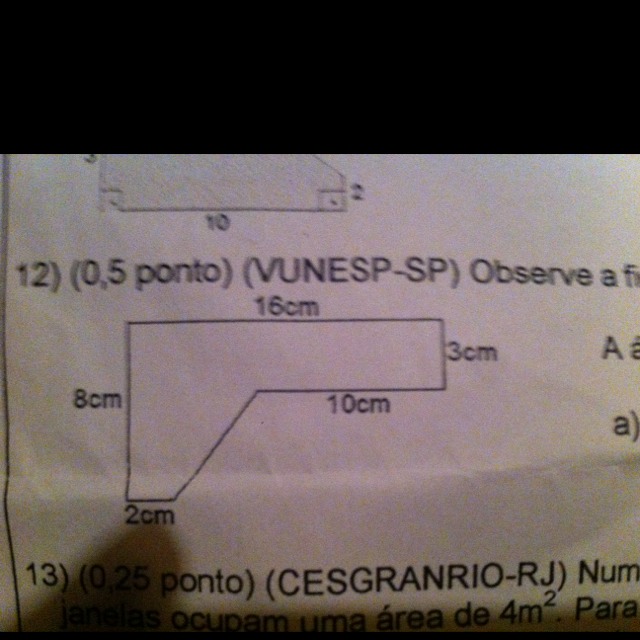 Divida a imagem em duas figuras em cima (retângulo) embaixo(trapézio):Retângulo:A = b . hA = 16 . 3A = 48 cm2Trapézio:A = (B + b) . h          2A = (6 + 2) . 5           2A = 8 . 5         2A = 20cm2Área total = 48 + 20 = 68cm2